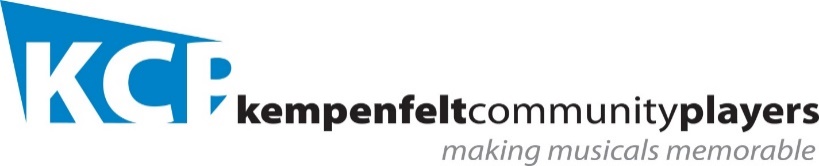 VOTING RIGHTS:  Anyone having paid their Membership Fees (Performance Members) and/or having contributed 10 or more hours of volunteer time to the Organization (Volunteer Members) since September 20, 2017, the date of the last AGM, are considered to be Voting Members and are entitled to vote on all motions at the Organization’s Annual General Meeting. Please ensure your name is on the Members’ List by contacting julie@kempenfeltplayers.com .If you are unable to attend the AGM but would like to vote by Proxy, you can obtain a copy of the Proxy Form at www.kempenfeltplayers.com .Past and Associate Members and new friends can obtain voting-only rights the night of AGM for a fee of $10.00.NOMINATING:  If you know of a Member who would like to be nominated for a board position, please complete the form below and submit as directed.  If you know of someone who is not a KCP Member but has an interest and skills to bring to the Board, please contact a Board Member to discuss.If you are interested in running for a position, please contact a member who would be willing to put your name forward. The Board Member list and position descriptions can be found at www.kempenfeltplayers.com .Those being nominated must by 18+ years of age.  	NOMINATION FORM – 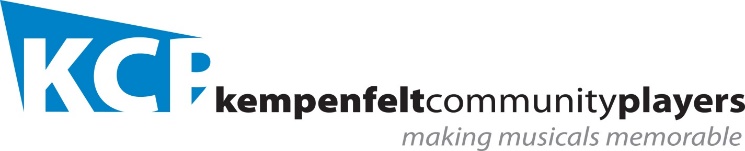 	2018-2019 BOARD OF DIRECTORSI,  								        Print Name Legibly							          Being a member in good-standing of Kempenfelt Community Players as at the date of the Annual General Meeting, I hereby nominate Print Name of Nominee Legibly and with Correct SpellingFor the Position ofPrint Name of Board Position for which you are making the nominationFor the 2018-2019 Season. Voting to take placeWEDNESDAY, SEPTEMBER 12TH, 2018, AT 7PM, AT #12 – 481 WELHAM ROAD IN BARRIE, ONT.MEMBER’S SIGNATURE		  DATE						Please ensure your Nomination Form is submitted prior to the start of the AGM on September 12. Forms can be pre-filed with the Chair of the Organization at lianneromans@gmail.com .